Příloha č. 4ČESTNÉ PROHLÁŠENÍ o akceptaci výzvy k podání nabídky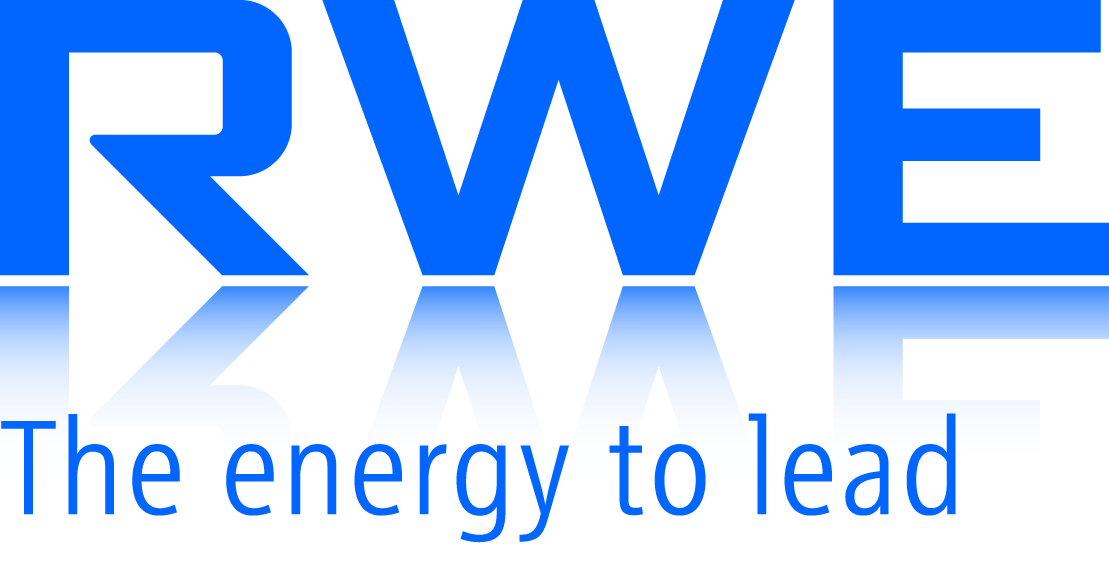 (Jméno uchazeče – obchodní jméno a sídlo) zastoupený  (jméno statutárního zástupce)Uchazeč prohlašuje, že se seznámil se všemi zadávacími podklady výzvy k podání nabídky k zakázce:„Výstavba kogenerační jednotky ve výtopně Rumburk“zadávané společností:RWE Energo, s.r.o.se sídlem Prosecká 855/68, 190 00 Praha 9IČ: 25115171DIČ: CZ25115171rozuměl jim, v klidu si je rozmyslel, nemá žádné nejasnosti a zavazuje se je plně akceptovat.Dále prohlašuje, že všechny své subdodavatele, se kterými uvažuje předmět plnění zajišťovat (není - li v zadávacích podkladech stanoveno jinak), seznámil se všemi zadávacími podklady, tito subdodavatelé jim rozumí, v klidu si je rozmysleli, nemají žádné nejasnosti a zavázali se je plně akceptovat.Uchazeč si je vědom toho, že na nedostatečnou informovanost, mylné chápání  zadávacích podkladů a podmínek nebude brán zřetel a nemohou být předmětem navýšení nabídkové ceny.V	dne Jméno a příjmení (čitelně): Funkce: Podpis: 